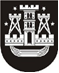 KLAIPĖDOS MIESTO SAVIVALDYBĖS TARYBASPRENDIMASDĖL ATLEIDIMO NUO ŽEMĖS NUOMOS MOKESČIO MOKĖJIMO2016 m. gruodžio 22 d. Nr. T2-295KlaipėdaVadovaudamasi Lietuvos Respublikos vietos savivaldos įstatymo 16 straipsnio 2 dalies 18 punktu, Lietuvos Respublikos Vyriausybės 2002 m. lapkričio 19 d. nutarimo Nr. 1798 „Dėl nuomos mokesčio už valstybinę žemę“ 1.8 papunkčiu ir Valstybinės žemės nuomos mokesčio lengvatų teikimo tvarkos aprašu, patvirtintu Klaipėdos miesto savivaldybės tarybos 2015 m. gegužės 28 d. sprendimu Nr. T2-108 „Dėl Valstybinės žemės nuomos mokesčio lengvatų teikimo tvarkos aprašo patvirtinimo“, Klaipėdos miesto savivaldybės taryba nusprendžia:Atleisti savivaldybės biudžeto sąskaita nuo 2016 metų valstybinės žemės nuomos mokesčio mokėjimo:VšĮ ,,Atlanto“ futbolo klubą (kodas 193100191) nuo 1094,00 Eur valstybinės žemės nuomos mokesčio mokėjimo už sporto reikmėms naudojamą 2,5655 ha valstybinės žemės sklypą, adresu: Sportininkų g. 46, Klaipėdoje;Lietuvos sporto draugiją ,,Žalgiris“ (kodas 290649150) nuo 4894,53 Eur valstybinės žemės nuomos mokesčio mokėjimo už sporto reikmėms naudojamą 1,3451 ha valstybinės žemės sklypo dalį, adresu: Taikos pr. 70, Klaipėdoje;UAB „BJK“ (kodas 142109142) nuo 868,99 Eur valstybinės žemės nuomos mokesčio mokėjimo už sporto reikmėms naudojamą 0,2509 ha valstybinės žemės sklypo dalį, adresu: K. Donelaičio g. 6A, Klaipėdoje;UAB „NORDSEKAS“ (kodas 142165828) nuo 1102,09 Eur valstybinės žemės nuomos mokesčio mokėjimo už sporto reikmėms naudojamą 0,3182 ha valstybinės žemės sklypo dalį, adresu: K. Donelaičio g. 6A, Klaipėdoje.Šis sprendimas gali būti skundžiamas Lietuvos Respublikos administracinių bylų teisenos įstatymo nustatyta tvarka.Savivaldybės merasVytautas Grubliauskas